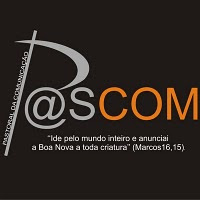 Escala Semana Santa seguirá abaixo.Qualquer duvida favor entrar em contato, e caso não possam fotografar na data da escala, POR FAVOR, entre em contato com o outro FOTÓGRAFO. Para melhor evangelizarmos através de nossas imagens, que as fotos sejam entregues no dia seguinte para postagem no site com a Nathalia (email: pascom@saofranciscodeassis.org.br) - E para postagem no facebook encaminhe as fotos pra Roseli no email pascom25anos@hotmail.com. Desde já, agradecemos a disponibilidade de todos. Paz e Bem!Escala Semana SantaESACALA DE MARÇOESACALA DE MARÇOESACALA DE MARÇODATA/HORARIOEVENTOFOTÓGRAFO01 - Domingo - 08h00Santo Agostinho01 - Domingo - 10h00Missa das CriançasAguinaldo01 - Domingo - 19h00Missa DizimoMauricio04 - Quarta-feira - 19h30Missa das Famílias e Via SacraRoseli05 - Quinta-feira - 19h30Missa Santa PaulinaMauricio06 - Sexta-feira - 19h30Missa Apostolado07 - Sábado - 19h30Missa BatismoClaudio08 - Domingo - 08h00São Gabriel08 - Domingo - 10h00Missa das CriançasCarlos08 - Domingo - 19h00Missa BatismoAguinaldo10 - Terça-feira - 19h30Missa Setor “SMA”14 - Sábado - 09h00Bio SaúdeMauricio14 - Sábado - 19h30Missa SetoresRoseli15 – Domingo - 08h00Santa Clara15 – Domingo - 08h00Esp.Pastoral Noivos - CEFEClaudio15 – Domingo - 10h00Missa CriançasCarlos15 – Domingo - 19h00Missa SetoresAguinaldo21 – Sábado - 14h00Visitação MissionáriaRoseli21 – Sábado - 19h30Missa SocialClaudio22 – Domingo - 08h00São Gabriel22 – Domingo - 10h00Missa das CriançasCarlos22 – Domingo - 19h00Missa SocialMauricio28 – Sábado - 08h00Entrega Cesta de Páscoa (São Damião)Carlos28 – Sábado - 16h00Hora Sta CatequeseMauricioDATA/HORAEVENTOLOCALFOTOGRAFO28/03 – Sábado – 16h00Hora Santa CatequeseMatrizClaudio29/03 – Domingo de Ramos – 10h00Missa Crianças – Início na praçaMatrizCarlos/Aguinaldo29/03 – Domingo de Ramos – 18h00/19h00Hora Santa Paroquial e Missa RamosMatrizRoseli/Mauricio30/03 – Segunda-feira – 05h30-07h00Caminhada Penitencial/MissaMatrizCarlos30/03 – Segunda-feira – 19h30 – Saída do ônibus da praçaVia Sacra - Morada DeusCampus IIIRoseli/Mauricio31/03 – Terça-feira – 05h30-07h00Caminhada Penitencial/MissaMatrizClaudio31/03 – Terça-feira – 15h00Missa dos EnfermosMatrizRoseli31/03 – Terça-feira – 20h00Procissão encontroMulheres – SCRoseli31/03 – Terça-feira – 20h00Procissão encontroHomens - SGAguinaldo01/04 – Quarta-feira – 05h30-07h00Caminhada Penitencial/MissaMatrizMauricio01/04 – Quarta-feira – 19h30Celebração da Família/Via SacraMatrizCarlos01/04 – Quarta-feira – 19h30Santos ÓleosCatedralMauricio02/04 – Quinta-feira – 05h30/07h00Caminhada PenitencialMatrizMauricio02/04 – Quinta-feira – 19h30Missa Lava-PésMatrizRoseli/Aguinaldo02/04 – Quinta-feira – 22h00Inicio Vigília PascalSalão ParoquialAguinaldo/Roseli03/04 – Sexta-feiraCaminhada SilencioAté São DamiãoClaudio03/04 – Sexta-feira - 09h00-10h00Vigília CatequeseSalão ParoquialCarlos03/04 – Sexta-feira – 15h00Adoração da CruzMatrizMauricio03/04 – Sexta-feira –19h30Procissão pelas RuasInicio na PraçaAguinaldo/Roseli04/04 – Sábado – 19h30Missa Fogo NovoMatrizRoseli/Mauricio05/04 – Domingo – 08h00Missa Sto. AgostinhoCom. Sto. AgostinhoClaudio05/04 – Domingo – 10h00Missa CatequeseMatrizCarlos05/04 – Domingo – 11h00BatismoMatrizMauricio05/04 – Domingo – 19h00Missa PáscoaMatrizMauricio